MEMORANDUM OF ORAL DECISION DELIVERED BY T. PREVEDEL ON JUNE 22, 2021 AND ORDER OF THE TRIBUNAL INTRODUCTIONThis is the first Case Management Conference (“CMC”) conducted in respect of the Appeals from Willow Valley Holdings  pursuant to section 22(7) and 34(11) of the Planning Act against the City’s refusal to approve the Appellant’s proposed Official Plan Amendment and Zoning By-Law Amendment .  There are related appeals under section 53(14) of the Planning Act with respect to the City’s refusal of two related consent applications.The municipal address of the subject property is 8475 English Church Road East, Glanbrook, otherwise known as the Willow Valley Golf Course.The Applicant/Appellant filed an application with the City to amend the Official Plan and Zoning By-Law to permit the development of two new residential lots fronting onto English Church Road East.   They further propose replacing two less desirable opportunities for residential development on Upper James Street by consolidating them with the adjacent agricultural operation, thus resulting in no net new residential lots.PARTY AND PARTICIPANT STATUSThere were no requests for Party or Participant Status.PROCEDURAL ORDER AND ISSUES LISTA draft Procedural Order and Issues List was submitted to the Tribunal in advance of the CMC.  The Parties advised they are still in the process of refining the Issues List to avoid duplication and overlap.  They requested a few weeks to finalize the Procedural Order and Issues List once the Hearing date has been set.OPPORTUNITY FOR MEDIATIONThe Parties were asked if they wished to pursue mediation in advance of the Hearing.  All Parties advised they were still willing to consider this and will advise the Case Coordinator at the Tribunal well in advance of the hearing date if a settlement can be reached.ORGANIZATION OF THE HEARINGThe Applicant/Appellant has suggested they would be calling four to five witnesses.  The City also will be calling up to five witnesses.  The Parties initially requested 10 days for the hearing, but after some discussion, it was agreed that eight days would be sufficient for the Hearing.Parties and Participants are asked to log into the video hearing at least 15 minutes before the start of the event to test their video and audio connections:https://global.gotomeeting.com/join/125174269Access code: 125 174 269Parties and participants are asked to access and set up the application well in advance of the event to avoid unnecessary delay.  The desktop application can be downloaded at GoToMeeting a web application is available: https://app.gotomeeting.com/home.html.Persons who experience technical difficulties accessing the GoToMeeting application or who only wish to listen to the event can connect to the event by calling into an audio-only telephone line: (Toll Free): 1 888 299 1889 or +1 (647) 497-9373. The access code is 125 174 269.Individuals are directed to connect to the event on the assigned date at the correct time.  It is the responsibility of the persons participating in the hearing by video to ensure that they are properly connected to the event at the correct time.  Questions prior to the hearing event may be directed to the Tribunal’s Case Coordinator having carriage of this case. ORDERA Procedural Order and Issues List was finalized and received by the Tribunal on July 7, 2021 and is attached as Attachment 1.  As such, it is in full force and effect.An eight-day Hearing is scheduled to proceed by video hearing starting on Monday, May 17, 2022 at 10 a.m.The Parties are to inform the Case Coordinator should there be any changes as a result of discussions regarding a potential settlement.This Member is not seized, but may assist with case management, schedules permitting. No further notice will be given.“Tony Prevedel”TONY PREVEDELMEMBEROntario Land TribunalWebsite: olt.gov.on.ca   Telephone: 416-212-6349   Toll Free: 1-866-448-2248The Conservation Review Board, the Environmental Review Tribunal, the Local Planning Appeal Tribunal and the Mining and Lands Tribunal are amalgamated and continued as the Ontario Land Tribunal. 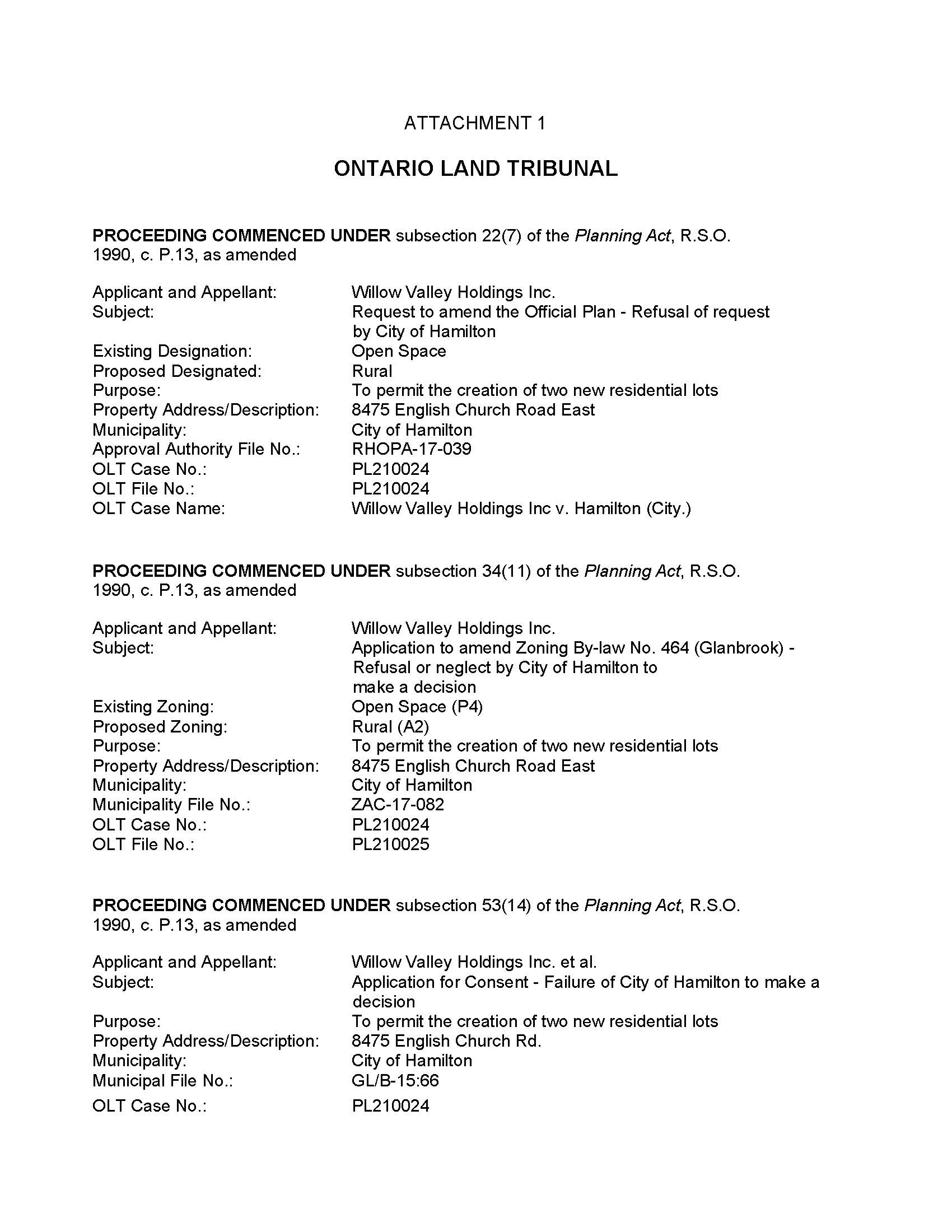 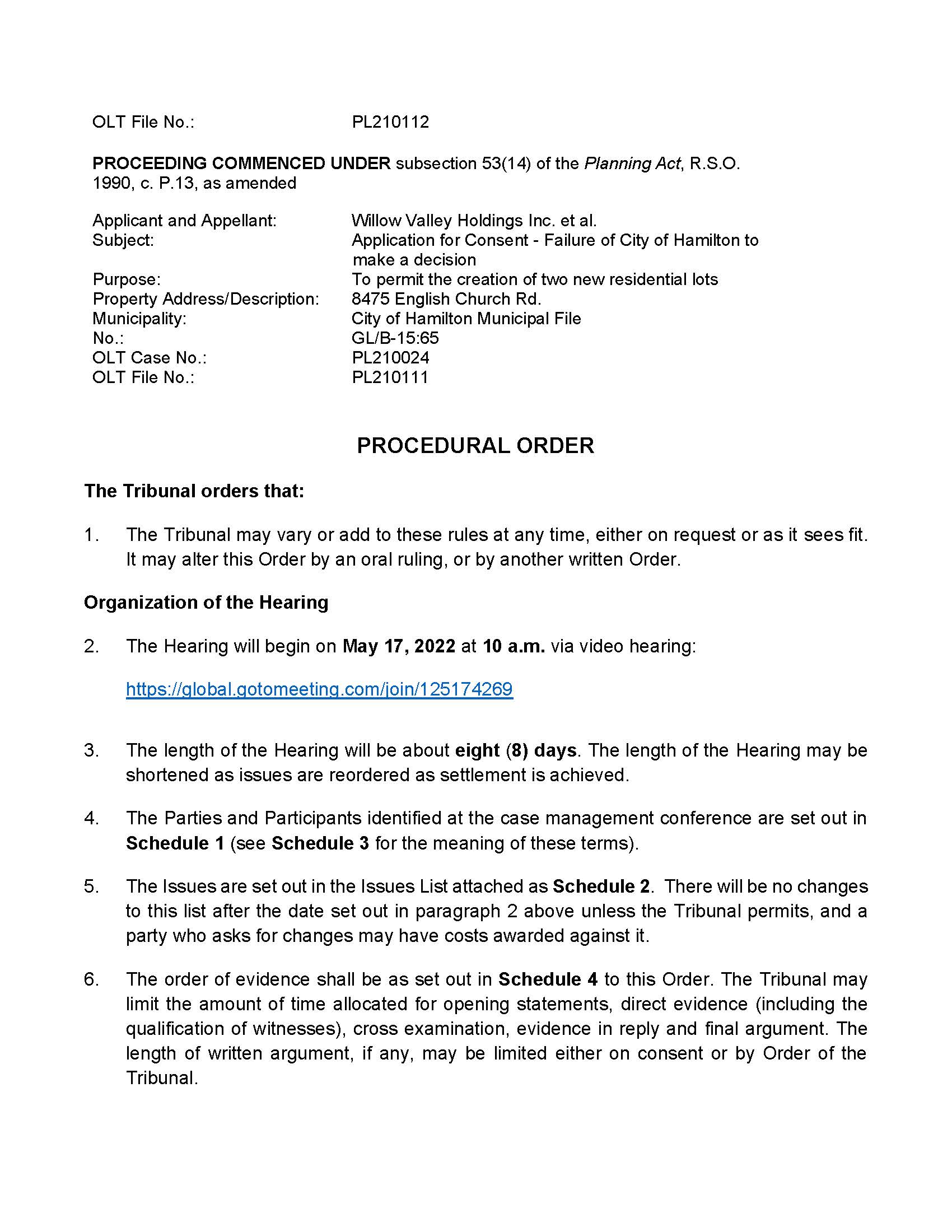 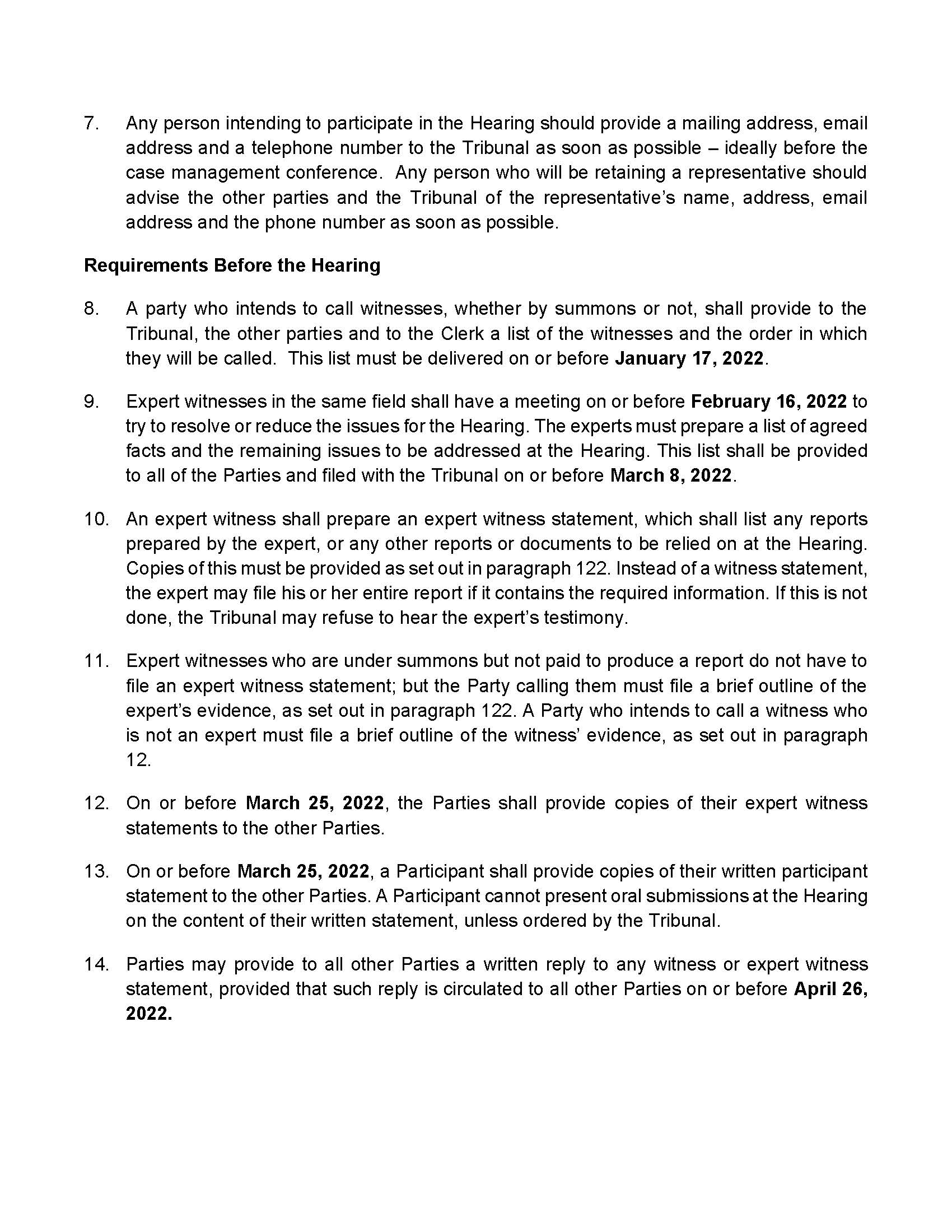 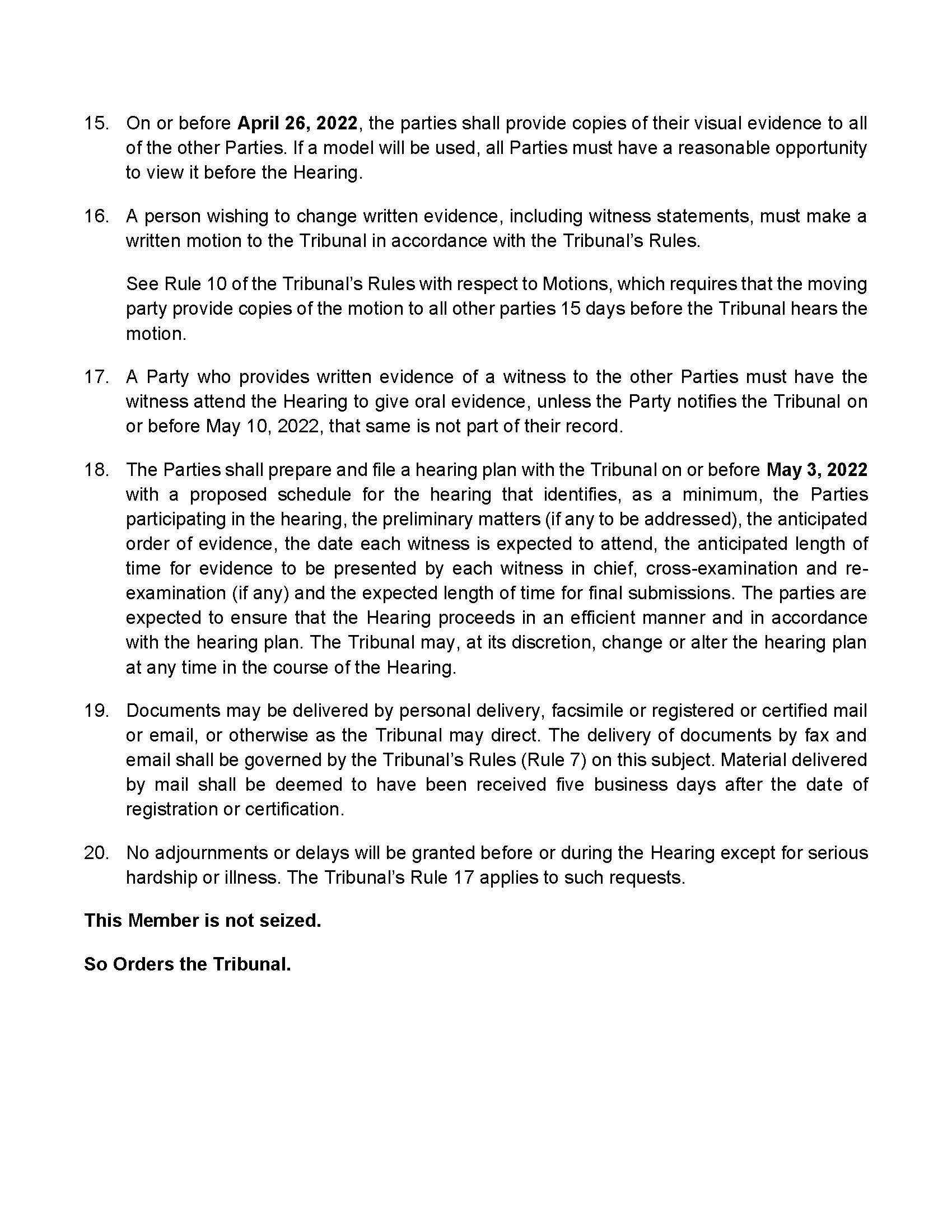 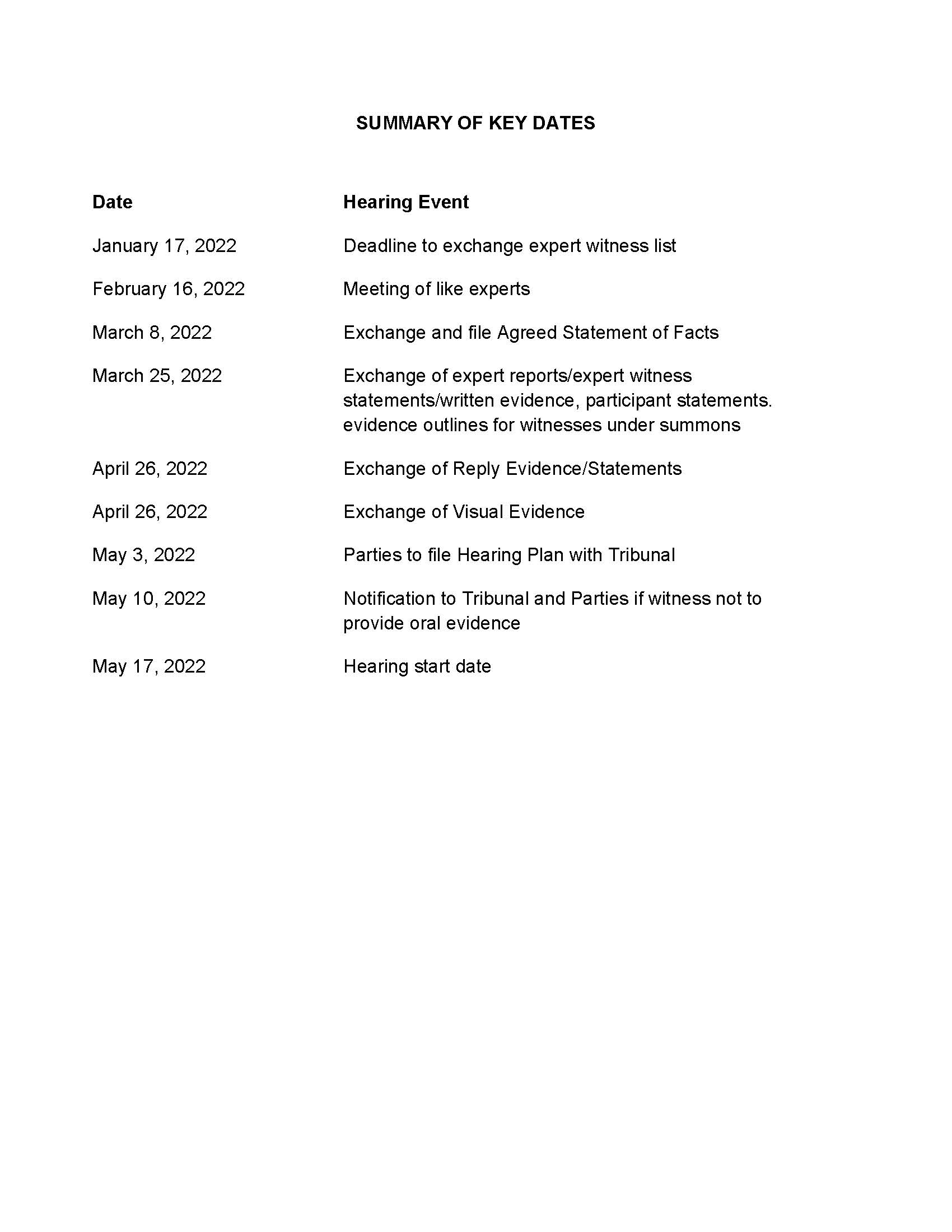 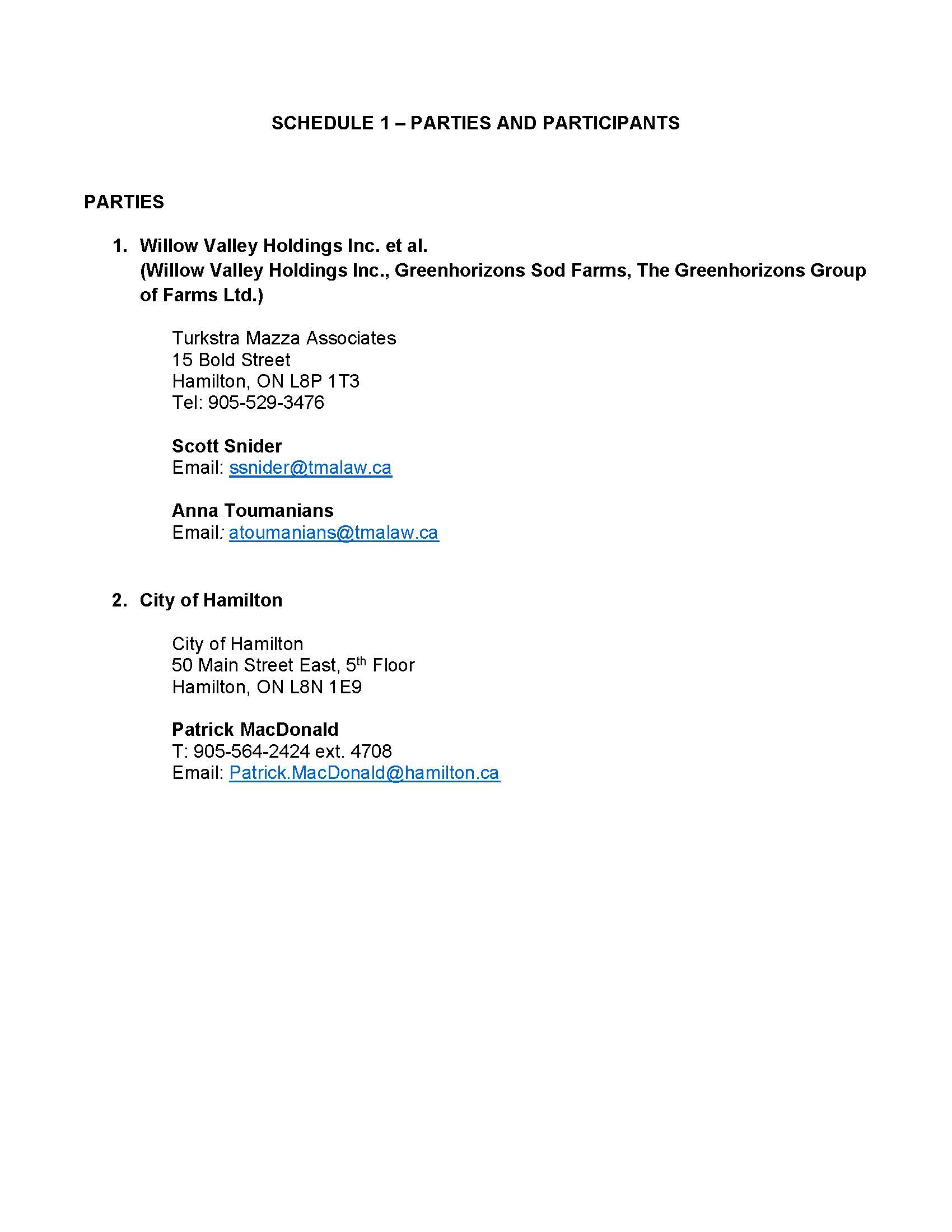 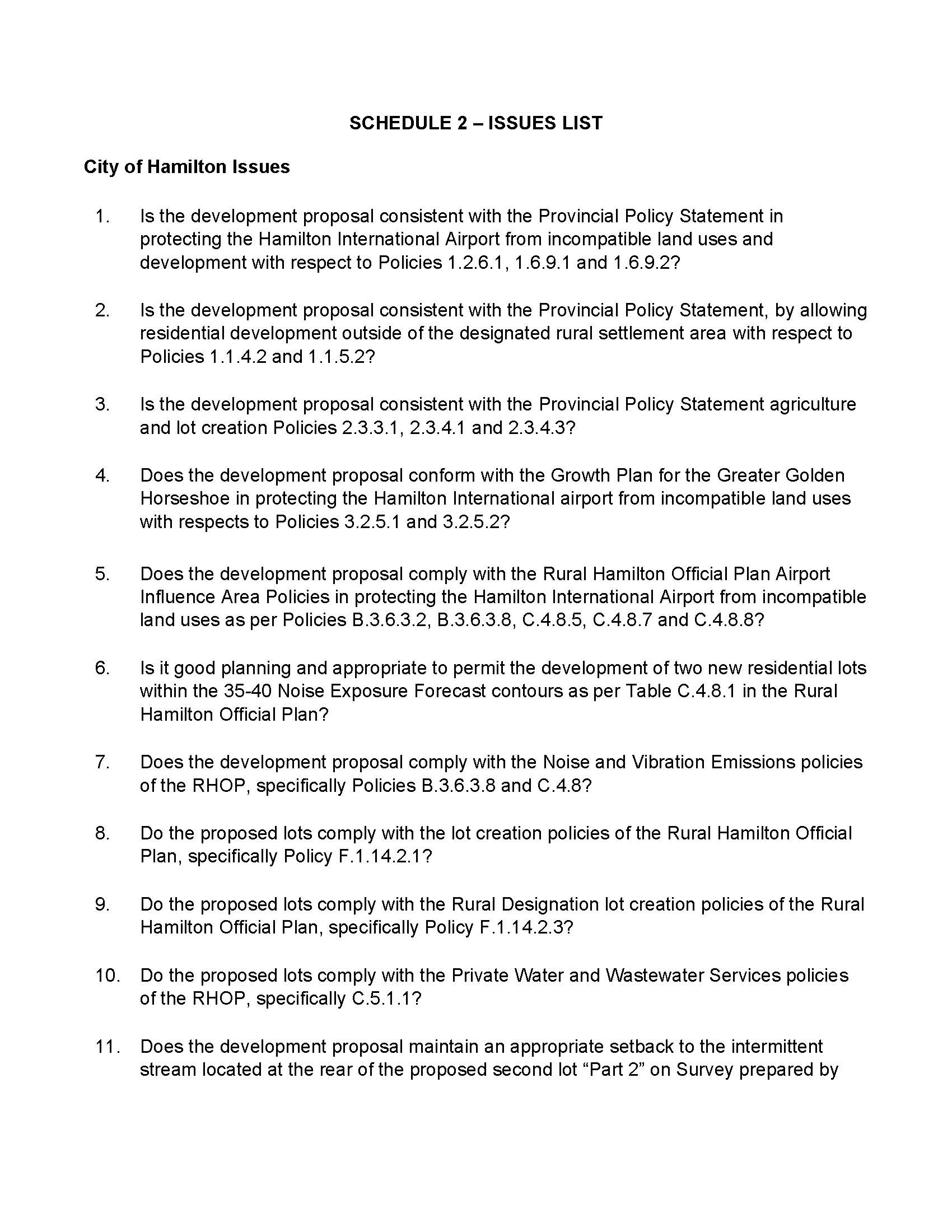 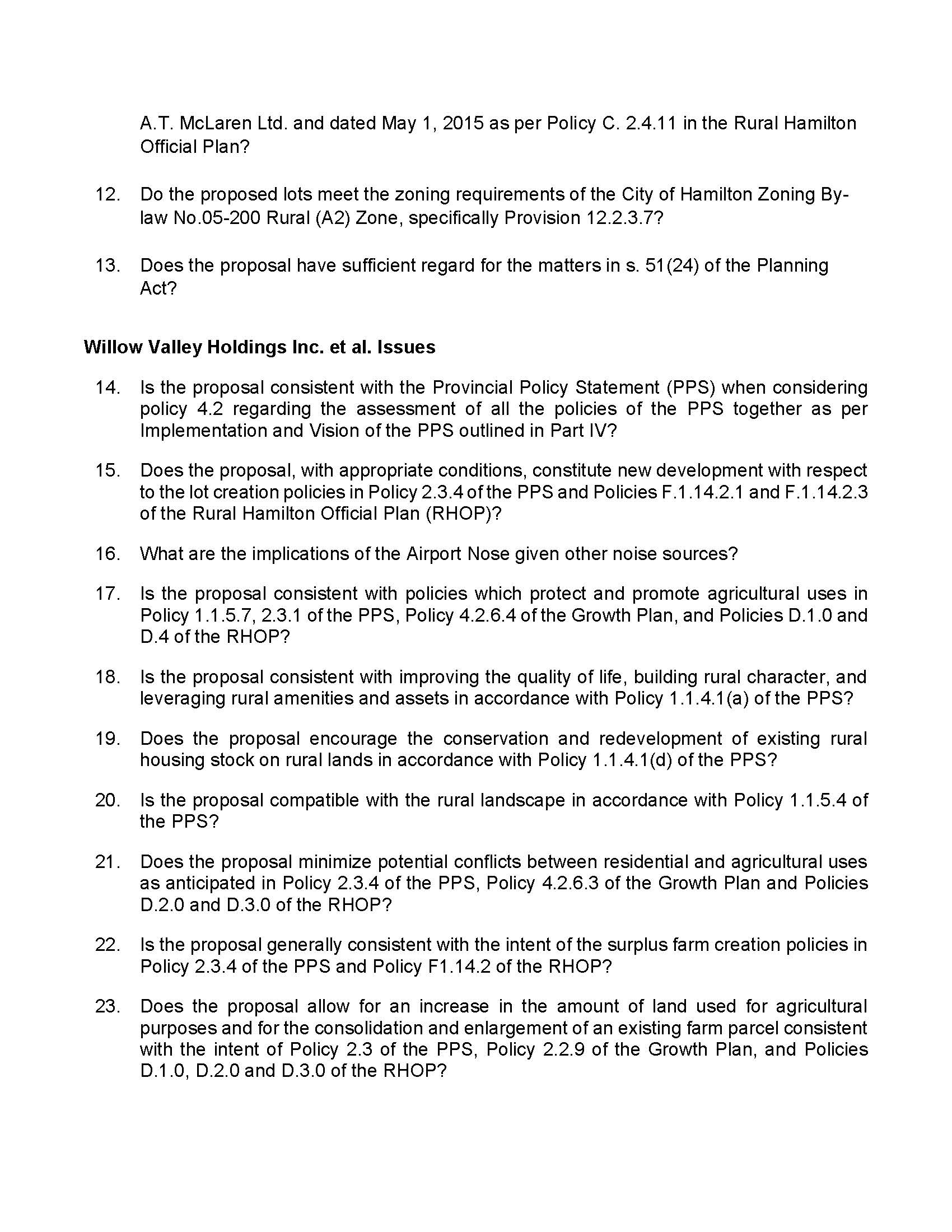 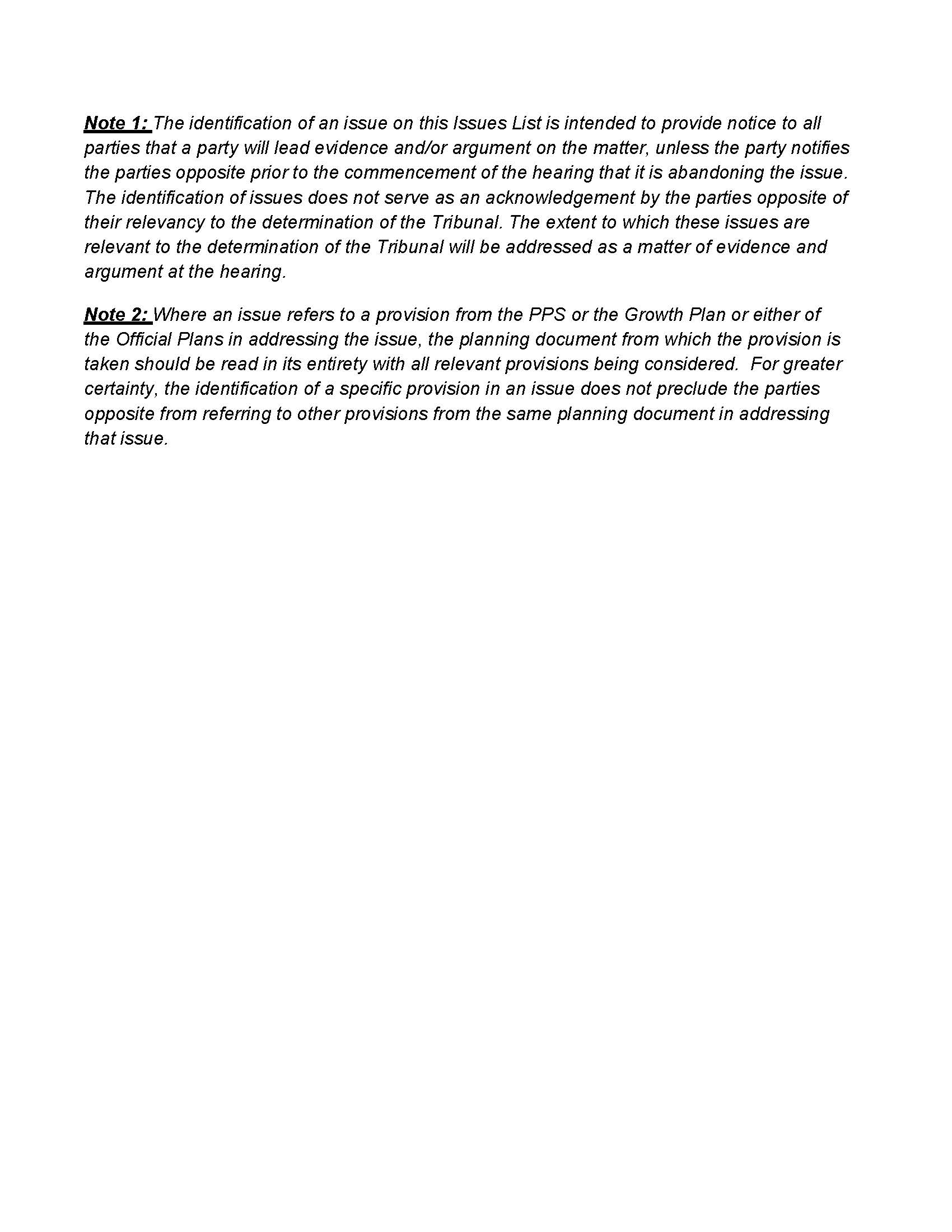 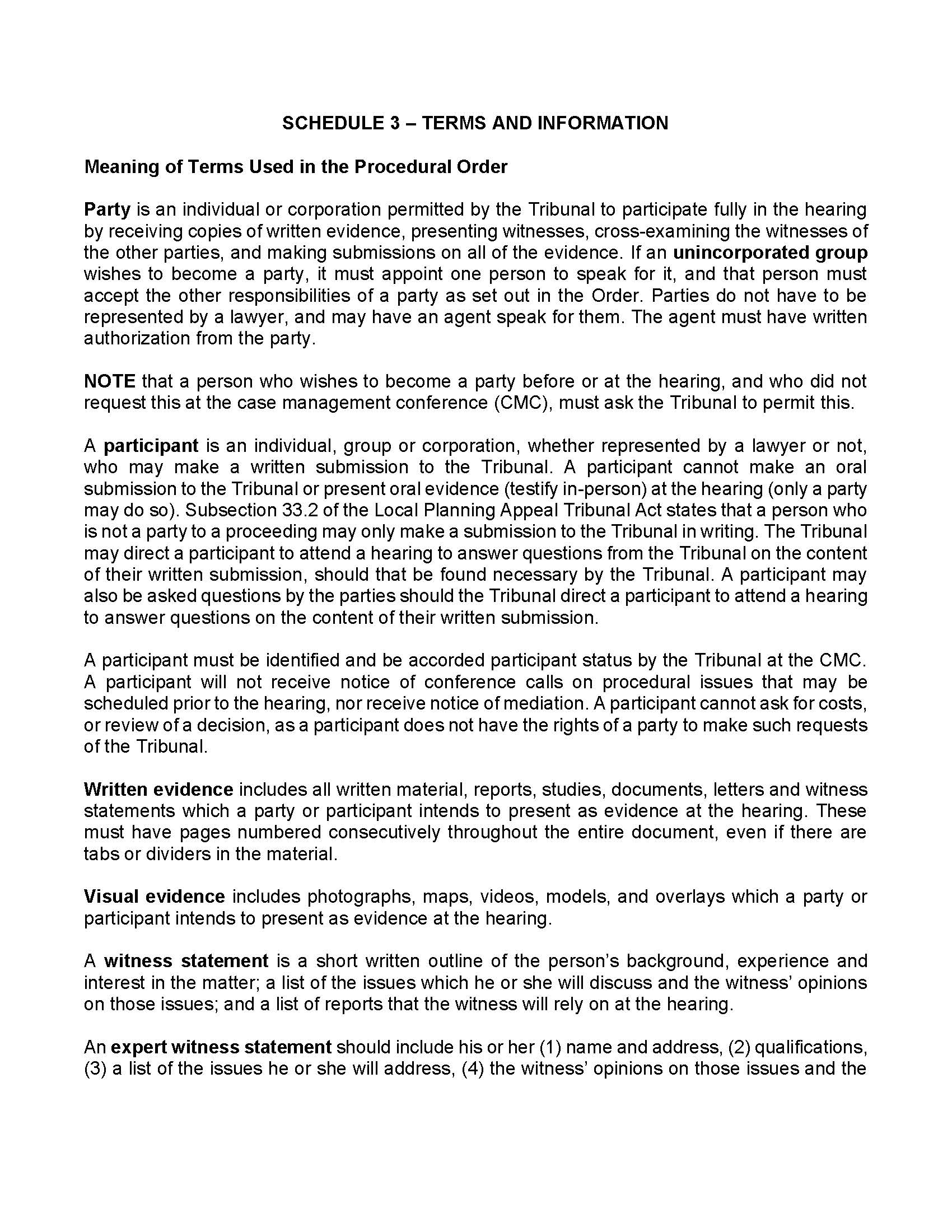 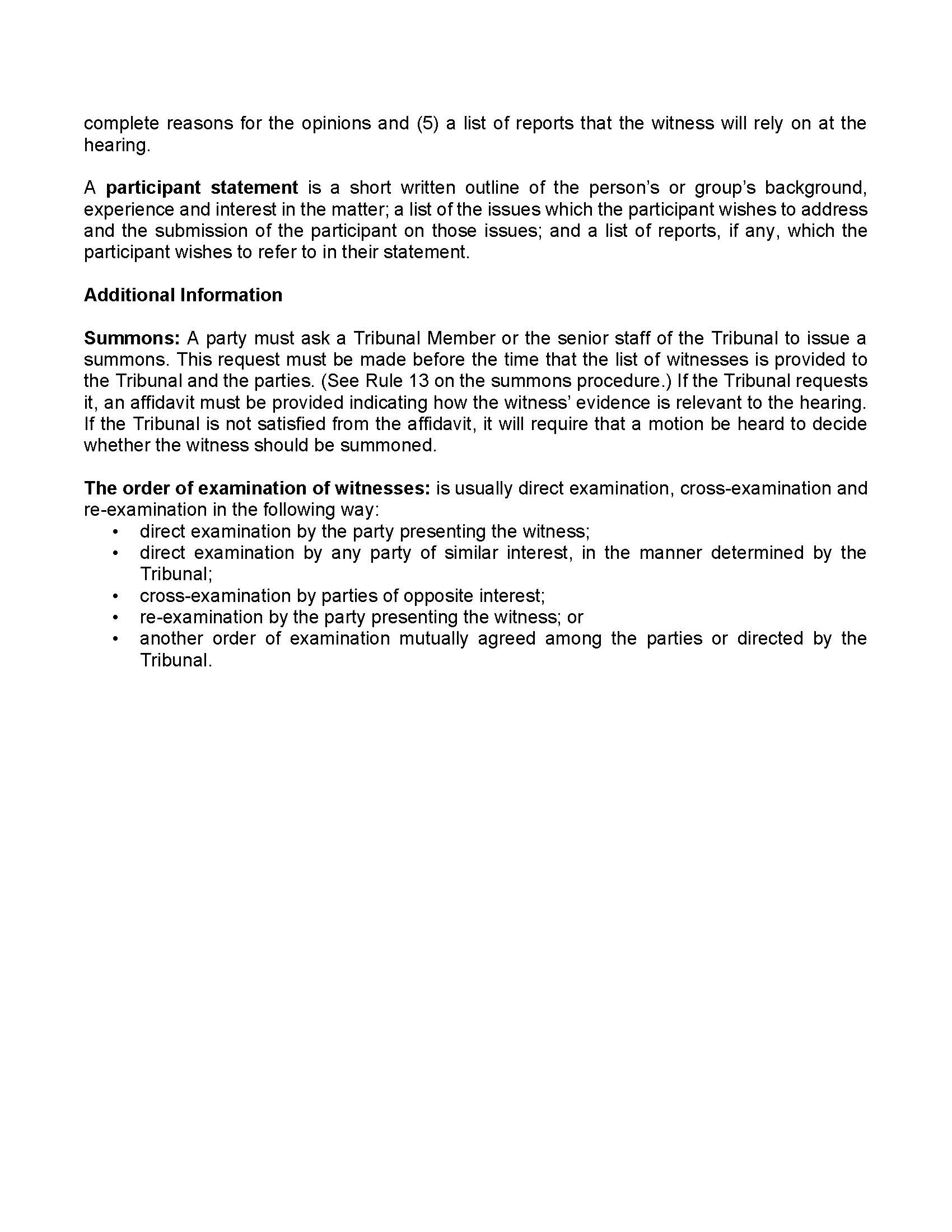 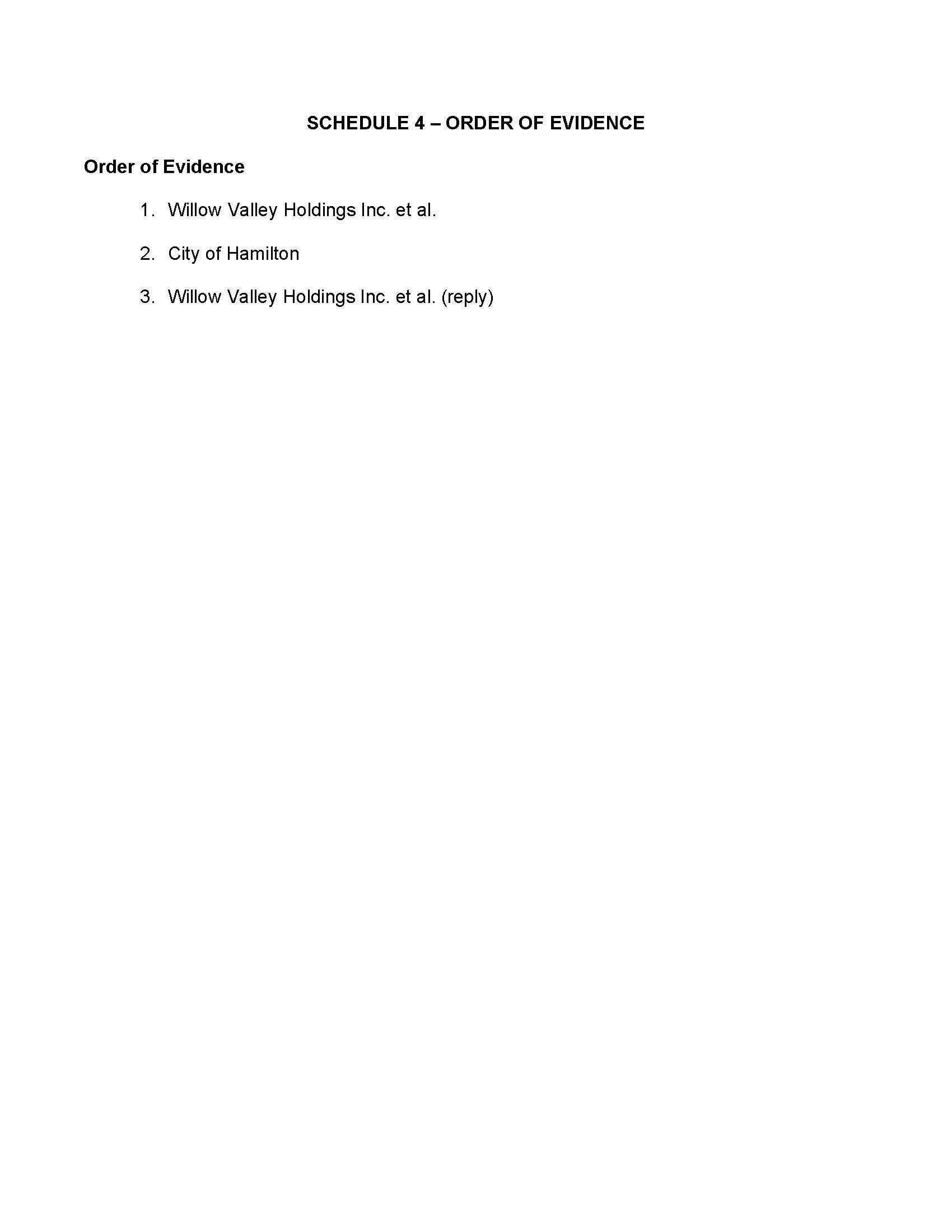 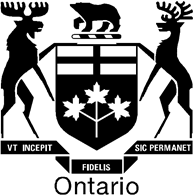 Ontario Land TribunalTribunal ontarien de l’aménagement du territoireISSUE DATE:July 08, 2021CASE NO(S).:PL210024PROCEEDING COMMENCED UNDER subsection 22(7) of the Planning Act, R.S.O. 1990, c. P.13, as amendedPROCEEDING COMMENCED UNDER subsection 22(7) of the Planning Act, R.S.O. 1990, c. P.13, as amendedApplicant and Appellant:Willow Valley Holdings Inc.Subject:Request to amend the Official Plan - Refusal of request by City of HamiltonExisting Designation:Open SpaceProposed Designated: RuralPurpose: To permit the creation of two new residential lotsProperty Address/Description: 8475 English Church Road EastMunicipality: City of HamiltonApproval Authority File No.: RHOPA-17-039LPAT Case No.: PL210024LPAT File No.: PL210024LPAT Case Name: Willow Valley Holdings Inc. v. Hamilton (City)PROCEEDING COMMENCED UNDER subsection 34(11) of the Planning Act, R.S.O. 1990, c. P.13, as amendedPROCEEDING COMMENCED UNDER subsection 34(11) of the Planning Act, R.S.O. 1990, c. P.13, as amendedApplicant and Appellant:Willow Valley Holdings Inc.Subject:Application to amend Zoning By-law No. 464 (Glanbrook) - Refusal or neglect by City of Hamilton to make a decisionExisting Zoning:Open Space (P4)Proposed Zoning: Rural (A2)Purpose: To permit the creation of two new residential lotsProperty Address/Description: 8475 English Church Road EastMunicipality: City of HamiltonMunicipality File No.: ZAC-17-082LPAT Case No.: PL210024LPAT File No.: PL210025PROCEEDING COMMENCED UNDER subsection 53(14) of the Planning Act, R.S.O. 1990, c. P.13, as amendedPROCEEDING COMMENCED UNDER subsection 53(14) of the Planning Act, R.S.O. 1990, c. P.13, as amendedApplicant and Appellant:Willow Valley Holdings Inc. et alSubject:Application for Consent - Failure of City of Hamilton to make a decisionPurpose:To permit the creation of two new residential lotsProperty Address/Description: 8475 English Church RoadMunicipality: City of HamiltonMunicipal File No.: GL/B-15:66LPAT Case No.: PL210024LPAT File No.: PL210112PROCEEDING COMMENCED UNDER subsection 53(14) of the Planning Act, R.S.O. 1990, c. P.13, as amendedPROCEEDING COMMENCED UNDER subsection 53(14) of the Planning Act, R.S.O. 1990, c. P.13, as amendedApplicant and Appellant:Willow Valley Holdings Inc. et alSubject:Application for Consent - Failure of City of Hamilton to make a decisionPurpose:To permit the creation of two new residential lotsProperty Address/Description: 8475 English Church RoadMunicipality: City of HamiltonMunicipal File No.: GL/B-15:65LPAT Case No.: PL210024LPAT File No.: PL210111Heard:June 22, 2021 via video hearingAPPEARANCES:PartiesCounselWillow Valley Holdings (“Applicant/Appellant”)Anna ToumaniansCity of Hamilton (“City”)Patrick MacDonald